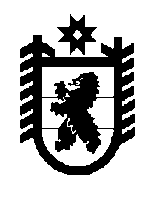 Республика КарелияСовет Олонецкого городского поселения –представительный орган муниципального образования6-е заседание V созываРЕШЕНИЕот 27.12.2022 г. 		№ 44Об утверждении наказов избирателей депутатам пятого  созыва СоветаОлонецкого городского поселения      На основании Федерального закона от 06.10.2003 № 131-ФЗ «Об общих принципах организации местного самоуправления в Российской Федерации», ст.9, 27 Устава Олонецкого городского поселения Совет Олонецкого городского поселения – представительный орган муниципального образования РЕШИЛ:     1. Принять наказы избирателей депутатам пятого созыва Совета Олонецкого городского поселения.     2. Администрации Олонецкого национального муниципального района (В.Н. Мурый) в срок до 1 февраля 2023 года разработать, утвердить и предоставить в Совет Олонецкого городского поселения  мероприятия по исполнению наказов избирателей.      3. Настоящее решение подлежит обнародованию в установленном порядке.Глава Олонецкогогородского поселения 							            Д.В. ВасильевПЕРЕЧЕНЬ НАКАЗОВ ИЗБИРАТЕЛЕЙПриложение к решениюСовета Олонецкогогородского поселенияот  27.12.2022г. № 44№Избирательный округСодержание наказа избирателей1 Округ № 1 1. Ремонт дороги на улице Цветочная (ямочный).2. Установка освещения на ул. Строительная и на ул. Ладожская (хлебозавода - д. 1 по ул. Ладожская – до Станции юннатов)2 Округ №21. Восстановление освещения во дворе Карла Маркса, д.19;2. Ремонт дорожного покрытия по переулку Кирпичный3Округ № 31. Установка уличных фонарей в деревне Судалица с дома №1 до дома №9, 2. Установка уличных фонарей на ул. Петроградских курсантов3. Капитальный ремонт моста в д. Судалица4. Ремонт дорожного покрытия по улице Заводской 5. Реконструкция памятного знака «Пушка»4Округ № 41) Ремонт подъездных путей к придомовым территориям, асфальтирование придомовых территорий ул.Урицкого2) Восстановление работы магистральной канализационной системы, собирающей сточные воды по ул.Урицкого. Реконструкция соответствующей КНС с установкой наиболее мощных насосов3)  Обустройство газона и клумб между тротуаром и проезжей частью по ул.Урицкого4) Содержание дорог (выкос травы на обочинах – в летнее время, очистка от снега, уборка сугробов с обочин, подсыпка от наледи – в зимнее время)5Округ № 51.ул. Красноармейская, д. 17 – необходимо осуществить спил ветхих деревьев во дворе;2.ул. Красноармейская, д. 12 – восстановить уличное освещение во дворе (как минимум – у площадки с контейнерами ТБО);3.перекресток ул. Красноармейская и пер. Красноармейский – завершить спил кустарника вдоль дорог;4.перекресток ул. Полевая – ул. Ленина – необходима организация пешеходных переходов;5.контейнерная площадка для домов № 30, 32 по ул. Ленина (расположенная возле кооперативных гаражей) – необходима организация освещения;6.ул. К.Либкнехта (участок от ул. Студитова до Олонецкой ЦРБ) – необходима расчистка и углубление придорожной канавы.6Округ № 6Реконструкция системы городской ливневой канализации, очистка дренажных колодцев, придорожных канав  по адресу г. Олонец, улица Ленина вблизи дома №18 ( выезд со двора на ул. Красноармейская), ул. 30-летия Победы, вблизи дома №1, ул. Свирских дивизий, вблизи дома №5 .7Округ № 71. Установка уличного освещения в г. Олонец на улицах Железнодорожная, Карла Либкнехта, д.24б;2. Ремонт дороги ул. Пушкина;3. Ремонт подъездной дороги к дому 7А по ул. Речнй, со стороны контейнерной площадки.4. Реконструкция системы городской ливневой канализации, очистка дренажных колодцев, придорожных канав  по ул. Карла Маркса8Округ № 81. Ремонт дороги ул. Привокзальная, Привокзальная, Майская, Коммунальная.2. Проложить тротуар на ул. Пролетарской до железнодорожного вокзала 3. Расселение ветхого жилья 4. Снос ветхих и полуразрушенных построек и сараев.5. Сделать у вокзала площадку с парковочным местом, установить укрытие от дождя.9Округ № 91. Ремонт уличного освещения поворот с ул. Буденного на улицу Зеленая. 2. Ремонт уличного освещения переулок Буденного.3. Освещение детской площадки на ул. Новая10Округ № 101.фонарь на Школьной 18. (Опора там есть- только заменить фонарь.)2. Фонарь ул.Школьная 30 а.3. Дренаж на ул. Комсомольской (двухэтажки)4.Пешеходная дорожка по ул.Школьной от перекрёстка Школьная-Партизанская до перекрёстка Школьная-Комсомольская11Округ № 111.Ремонт уличного освещения 2.Очистка канав по ул. Володарского, Партизанская.3.Ремонт автомобильных дорог (в частности, дорога от д/с «Росинка» до общежития ул. Володарского, в т.ч. колодец на этой дороге в ненадлежащем состоянии; дорога от ДРСУ до д. 30а по ул. Школьная)4.Содержание тротуаров по ул. Володарского (покос травы, вырубка кустов, очистка в зимнее время)5.Снос аварийных деревьев (в том числе в близи дома 45 по ул. Володарского).12Округ № 121. Необходимо полностью заменить водопроводные сети на ул. Свободы. Ремонт утечек, протечек водопровода проводится 1 раз в месяц, иногда и чаще. Поэтому ремонт дороги нецелесообразен, пока не будет заменены водопроводные сети на этой улице.2. Капитальный ремонт дорог и прочистка дренажных канав по улицам Егорова, Мичурина, А.Звездиной, Свободы, Совхозной, Чкалова.3. Очистка берегов реки Мегрега от старых деревьев, кустарников, покос травы в летний период.4. Ремонт сараев для хранения дров и уличного туалета по адресу: г. Олонец, ул. А.Звездиной, д.11.5. Ремонт водопроводных сетей в городе или очистка воды, так как питьевая вода не соответствует санитарным нормам.13Округ № 131. Установка уличного освещения на улице Охотничья в. Верховье.2. Установка уличного освещения и ремонт дороги на участке дороги от дома №169 до дома №193 в деревне Верховье.3. Расчиска территории кладбища от сорного мусора и аварийных деревьев в д. Верховье.4. Востановление Рождественской церкви в д. Верховье. 5. Ремонт дорожного покрытия в д. Верховье на улицах Олонецкая, Луговая.14Округ № 141. Устройство или ремонт уличного освещения:- улицы Сортовальская, Онежская, пер. Онежский, ул. Молодежная, пер. Молодежный, пер. Ягодный;-дер. Путилица, ул. Кунильская, ул. Теплична;- д. Рыпушкалицы, ул. Садовая, Луговая, Полевая.2. Устройство или ремонт автомобильных дорог:- д. Рыпушкалицы, улицы Садовая, Луговая, Лесная.- въезд на улицу Сортавальскую проезд от региональной дороги.3. Устройство, очистка дренажных канав, ливневой канализации, магистральных канав:- д. Рыпушкалицы, улицы Садовая, Лесная, Луговая;-д. Рыпушкалицы – установка ограждений канавы отведения на повороте с автотрассы на ул. Луговую;- установка люка с запорным устройством на дренажном колодце Рыпушкальской школы.4. Приведение в рабочее состояние 2 имеющихся пожарных водоемов в д. Рыпушкалицы.5. Ремонт моста в д. Тахтосово.6. Водоснабжение в д. Тахтосово.7. Раработка эскиза памятного мемориального знака в д. Рыпушкалицы.15Округ № 15 1. Трубопроезд между домами 53, 54 в дер.  Иммалицы;2.  Деревня Иммалицы освещение всего 3 фонаря;3. Рыпушкалицы дома в центре двухэтажные затапливает подвалы во всех домах;4. о ремонте дороги п. Тукса – дер. Иммалицы:- Обустройство канав вдоль дороги;- восстановление водоотводных коммуникаций, проходящих под полотном дорожного покрытия;-провести дополнитеьную тсыпку ПГС размытого дорожного покрытия.